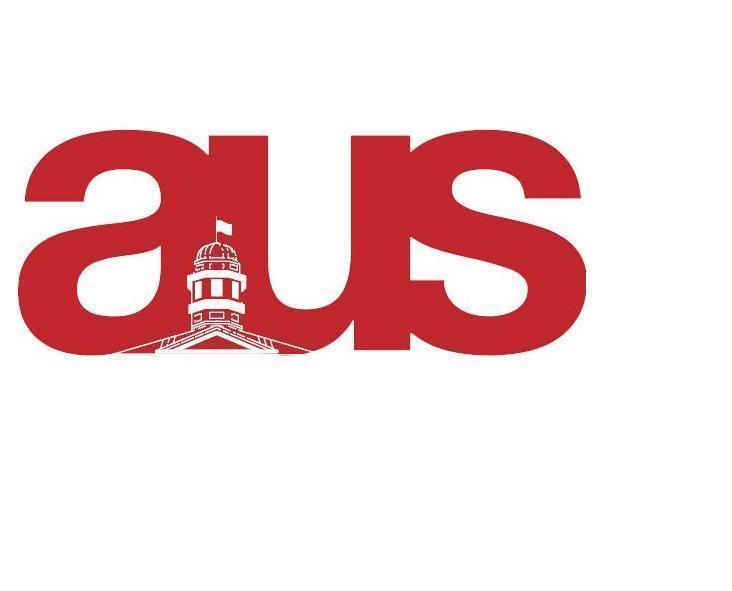 2014 AUS Awards Nomination FormNB: Please fill out the nomination form and submit to Jacob Greenspon at academic@ausmcgill.com, or to the AUS office in Leacock B-12 no later than March 14th 2014 at 5:00 PM.Instructor/ Advisor Name: _____________________________________________________Class (If applicable): ________________________________________To Which Award Does Nomination Apply?    Professor Teaching Award                 Advisor Award             TA Award          Reasoning: (Please briefly explain why you believe this instructor or advisor is worthy of the AUS Award.)____________________________________________________________________________________________________________________________________________________________________________________________________________________________________________________________________________________________________________________________________________________________________________________________________________________________________________________________________________________________________________________________________________________________________________________________________________________________________________________________________________________________________________________________________________________________________________________________________________________________________________________________________________________________________________________________________________________________________________________________________________________________________________________________________________________________________________________________________________________________________________________________________________________________________________________________________________________________________________________________________________________________________________________________________________________________Going the “extra kilometer”: The AUS Teaching and Advising Awards place great weight in selecting instructors or advisors who put in extra effort and go beyond what is normally expected of them out of a genuine desire for student success. Please describe one way this instructor or advisor has exemplified such a quality OR one specific situation where he or she has done so.)_______________________________________________________________________________________________________________________________________________________________________________________________________________________________________________________________________________________________________________________________________________________________________________________________________________________________________________________________________________________________________________________________________________________________________________________________________________________________________________________________________________________________________________________________________________________________________________________________________________